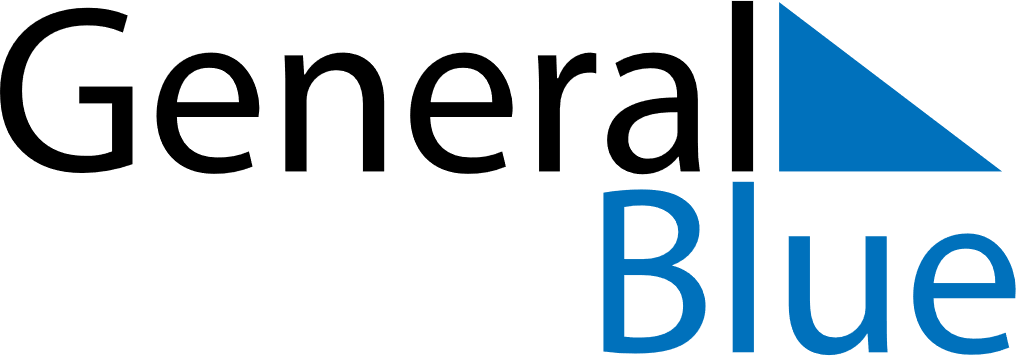 January 2020January 2020January 2020MonacoMonacoSUNMONTUEWEDTHUFRISAT1234New Year’s Day5678910111213141516171819202122232425262728293031Saint Devota’s Day